УТВЕРЖДЕНОРешением Совета по профессиональным квалификациям в сфере безопасности труда, социальной защиты и занятости населения(протокол от « 29 » августа 2019 г. №10)ПОЛОЖЕНИЕОБ  ОТБОРЕ, МОНИТОРИНГЕ И КОНТРОЛЕ ДЕЯТЕЛЬНОСТИ АККРЕДИТУЮЩИХ ОРГАНИЗАЦИЙАккредитующая организация – организация, наделенная Советом по профессиональным квалификациям в сфере безопасности труда, социальной защиты и занятости населения (далее – СПК)  полномочием на проведение профессионально-общественной аккредитации основных профессиональных образовательных программ, основных программ профессионального обучения и дополнительных профессиональных программ (далее – профессионально-общественная аккредитация). Аккредитующими организациями могут быть работодатели, общероссийские и иные объединения работодателей, ассоциации (союзы) или иные организации, представляющие и (или) объединяющие профессиональные сообщества.Отбор аккредитующих организаций СПК осуществляет на основании оценки сведений, подтверждающих: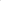 статус заявителя как работодателя по заявленному виду (видам) профессиональной деятельности либо общероссийского или иного объединения работодателей, ассоциации (союза) или иной организации, представляющей и (или) объединяющей профессиональные сообщества, по заявленному виду (видам) профессиональной деятельности; наличие кадровых, материальных и информационных ресурсов для проведения профессионально-общественной аккредитации, в том числе штатных сотрудников, наличие помещения с необходимым оборудованием, официального сайта в сети «Интернет» и др.; опыт деятельности заявителя в области внедрения элементов национальной системы квалификаций (участие в разработке профессиональных стандартов, проектировании образовательных программ с учетом профессиональных стандартов, разработке оценочных средств для независимой оценки квалификации, проведении профессионально-общественной аккредитации).Каждая организация, претендующая на статус аккредитующей организации, должна в письменном виде подтвердить обязательство руководствоваться законодательством Российской Федерации, документами Правительства Российской Федерации, Минтруда России, Минобрнауки России, Минпросвещения России, Национального совета при Президенте Российской Федерации по профессиональным квалификациям, Национального агентства развития квалификаций и СПК по вопросам проведения профессионально-общественной аккредитации.СПК не может отказать заявителю в наделении полномочием на проведение профессионально-общественной аккредитации, если заявитель соответствует требованиям Национального совета при Президенте Российской Федерации по профессиональным квалификациям и СПК, утвержденным и опубликованным в установленном порядке (в т.ч. на официальных сайтах в сети «Интернет»). Если требования не опубликованы, они не могут использоваться в качестве основания для отказа заявителю.Если накопленный опыт проведения аккредитационных экспертиз позволяет аккредитующей организации сформулировать предложения по актуализации действующих документов СПК, эти предложения должны быть представлены на рассмотрение СПК.Аккредитующая организация может быть наделена полномочием на проведение профессионально-общественной аккредитации по одному или нескольким видам профессиональной деятельности в соответствии с полномочием СПК.СПК наделяет отобранную аккредитующую организацию полномочием по проведению профессионально-общественной аккредитации сроком на 5 лет, по истечении этого срока аккредитующая организация проходит плановую проверку.Аккредитующая организация осуществляет все этапы процедуры профессионально-общественной аккредитации:оформляет договорные отношения с образовательными организациями, заинтересованными в представлении образовательных программ для проведения профессионально-общественной аккредитации; принимает решение о профессионально-общественной аккредитации или отказе в профессионально-общественной аккредитации; организует и проводит аккредитационную экспертизу; выдает свидетельство о профессионально-общественной аккредитации; ведет реестр аккредитованных образовательных программ.На выдаваемом свидетельстве о профессионально-общественной аккредитации должен быть помещен логотип аккредитующей организации и СПК.Для обеспечения качества процедур профессионально-общественной аккредитации СПК проводит мониторинг деятельности аккредитующих организаций. Он осуществляется в целях систематического наблюдения, анализа, изучения практики профессионально-общественной аккредитации, выявления и устранения недостатков, выработки предложений, направленных на повышение эффективности деятельности аккредитующих организаций, доверия к процедуре профессионально-общественной аккредитации, заинтересованности в ее прохождении со стороны образовательных организаций и использования ее результатов со стороны работодателей.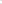  Мониторинг осуществляет Рабочая группа по организации профессионально-общественной аккредитации основных профессиональных образовательных программ, основных программ профессионального обучения и дополнительных профессиональных программ СПК (далее – Рабочая группа), действующая в соответствии с Положением о Рабочей группе, утвержденным Председателем СПК. Мониторинг проводится на основании ежегодных отчетов аккредитующих организаций. При проведении мониторинга Рабочая группа рассматривает представленную аккредитующими организациями информацию по следующим вопросам: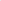 виды и уровни образовательных программ, представлявшихся для проведения профессионально-общественной аккредитации; количество проведенных аккредитационных экспертиз; количество аккредитованных программ; причины отказа в профессионально-общественной аккредитации;подготовка экспертов;предложения по совершенствованию подготовки кадров (на основании анализа результатов профессионально-общественной аккредитации).СПК осуществляет контроль деятельности аккредитующей организации в целях своевременного выявления и устранения несоответствия деятельности аккредитующей организации ее задачам и функциям, установленным нормативными правовыми актами и организационно-методическими документами СПК. Контроль  осуществляется в следующих формах:рассмотрение на заседаниях СПК информации о результатах деятельности аккредитующей организации; внеплановые проверки деятельности аккредитующей организации в случае положительных решений по апелляциям образовательных организаций на процедуру профессионально-общественной аккредитации, проведенную аккредитующей организацией.Внеплановые проверки проводятся лицом, уполномоченным СПК на проведение проверки, или комиссией, включающей в себя нескольких проверяющих. По результатам проверки СПК имеет право принять решение о лишении аккредитующей организации полномочий в случае несоблюдения ею установленного советом порядка (порядков) проведения профессионально-общественной аккредитации и критериев оценки образовательных программ.